Agenda 2016 District Conference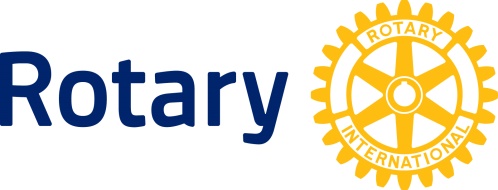 Thursday, May 124:00 p.m. - 7:00 p.m.	Paul Harris Society Reception and PDG Reception Friday, May 138:00 a.m. - 12:00 p.m.	Registration and setup of silent auction items (ongoing)8:00 a.m. - 12:00 p.m.	DLC Meeting12:30 p.m. - 2:00 p.m.	Opening lunch and simultaneous video presentations of club showcase2:00 p.m. - 3:30 p.m.	Club Ted Talks3:30 p.m. - 4:30 p.m.	Training opportunities:  Membership/Foundation/Club Officers4:30 p.m. - 5:00 p.m.	Break5:00 p.m. - 8:30 p.m.	Reception on patio/in foyer (weather dependent)			Welcome and Dinner			Features Speaker:  Ron Price - Leadership8:30 p.m. - Close	Friendship HouseSaturday, May 146:00 a.m - 8:00 a.m.	Fun Run/Walk7:00 am. - 8:00 a.m.	President Elect meeting with DGE Jim Hogge - District budget approval8:30 a.m. - 11:00 a.m.	RYLA and Youth Exchange 11:00 a.m. - 11:30 a.m	Break11:30 a.m. - 12:30 p.m.	Club Showcase/Club Ted Talks12:30 p.m. - 2:00 p.m.	Lunch - Sponsor introductions - Dan Himmelsbach on the Future of Rotary2:00 p.m. - 4:30 p.m.	Optional Activities:				Project				Beer/Wine Tastings				Enjoy Sun Valley/Ketchum4:30 p.m - 5:00 p.m.	Break5:00 p.m. - 6:00 p.m.	Reception on patio/foyer and Silent Auction6:00 p.m. - 7:00 p.m.	Dinner and Silent Action Close7:00 p.m. - 8:00 p.m.	Rotary and Polio Plus - Bob Scott8:00 p.m. - 8:45 p.m.	District Awards/Passing of the gavel and recognition of Club and District Leaders8:45 p.m. - close	Silent Action Checkout and Friendship House